OFÍCIO N°..........:  009/2024/CMCC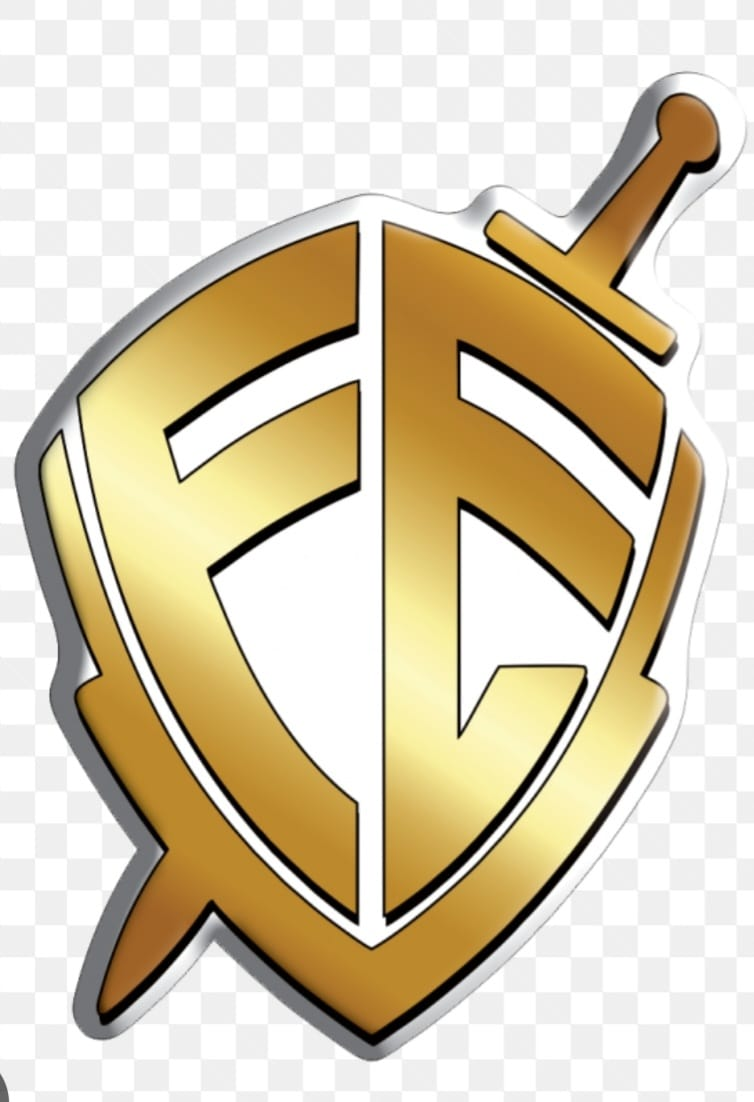 NATUREZA.........:  Solicitação (Faz)SERVIÇO............:  Gabinete da PresidênciaDATA..................:  07 de fevereiro de 2024Digníssima Secretária,	O Vereador abaixo subscreve, no uso de sua função de administrativas, vem por meio deste, à ilustre presença de Vossa Senhoria, afim de convidá-la a comparecer à Câmara Municipal, no dia 14 de fevereiro de 2024, às 16 horas, para tratarmos sobre a mudança de endereço do Centro de Apoio Especializado.	Certo do pronto atendimento, desde já agradeço e aproveito para ressaltar elevado protesto de estima e consideração.	Atenciosamente,Sérgio Alves QuirinoPresidente da Câmara MunicipalIlmª. Sr.ª.Maria Virgínia Morais GarciaSecretária Municipal de EducaçãoCarmo do Cajuru/MG